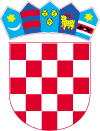 REPUBLIKA HRVATSKAMINISTARSTVO TURIZMAUprava za upravljanje kvalitetom, međunarodnu suradnju i EUPrisavlje 14, 10000 Zagrebobjavljuje J A V N I   P O Z I V za sudjelovanje u Programu poticanja obrazovanja kadrova u ugostiteljstvu i turizmu u 2019. godini„STIPENDIJE“  	Predmet Javnog poziva je sudjelovanje u sufinanciranju stipendija učenicima i studentima koji se školuju za zanimanja u turizmu i ugostiteljstvu. 	Javni poziv upućen je pravnim osobama koje su registrirane za obavljanje ugostiteljsko-turističkih usluga, te županijskim obrtničkim komorama.    Cjeloviti tekst Programa s uvjetima provedbe Programa te obrascima Zahtjeva sastavni su dio ovog Javnog poziva a nalaze se na mrežnim stranicama Ministarstva turizma: www.mint.gov.hr i  	Potrebna dokumentacija za kandidiranje projekata - TVRTKE:popunjen obrazac zahtjeva „ST“  popunjen obrazac za provjeru kvalitete smještaja i dodatnih uvjeta - „KS“ispunjeni obrazac „S“ s podacima odabranih stipendistadokazi o pravnom statusu tvrtke (izvod iz registra)pravomoćno rješenje o kategorizaciji objekta potvrda nadležne Porezne uprave o nepostojanju duga prema državi (ne starija od 30 d)plan stipendiranja i plan stručne praksepopis mentora s njihovim kvalifikacijamapopis objekata drugih poslodavaca u kojima se obavlja stručna praksa  s imenima i kontaktima mentora (što je prihvatljivo u slučaju kada tvrtka ulazi u partnerstvo s više od 100 stipendista).potvrdu škole/fakulteta o redovnom školovanju/studiranju učenika/studenata     Potrebna dokumentacija za kandidiranje projekata - KOMORE:popunjen obrazac zahtjeva „SK“ispunjeni obrazac „S“ s podacima odabranih stipendistaizvod iz registra udruženja obrtnikapotvrda nadležne Porezne uprave o nepostojanju duga prema državi (ne starija od 30 d)plan stipendiranja i plan stručne praksepopis licenciranih obrta ugostitelja s kojima ima reguliran odnos o stipendiranju učenikapotvrdu škole o redovnom školovanju učenikaPovjerenstvo za pripremu i provedbu Programa poticanja obrazovanja kadrova u ugostiteljstvu i turizmu u 2019. godini - Stipendije (u daljnjem tekstu Povjerenstvo) sastoji se od pet članova koje  imenuje ministar. Administrativnu provjeru prijava obavlja Stručna radna skupina koju imenuje predsjednik Povjerenstva. Povjerenstvo donosi prijedlog Odluke o odabiru partnera i dodjeli sredstava na ime stipendija. Ministar, temeljem prijedloga Odluke Povjerenstva, donosi Odluku o odabiru partnera i dodjeli sredstava na ime stipendija.Temeljem Odluke, potpisuju se tripartitni ugovori partnera sa stipendistom/skrbnikom.Sastavni dio ugovora su bjanko zadužnice na prvi veći iznos predviđen za stipendiranje tijekom sudjelovanja u Programu,  solemnizirane od strane javnog bilježnika (za Ministarstvo i za tvrtku/komoru) koje stipendist dostavlja u svrhu osiguranja povrata sredstava za slučaj neispunjenja ugovornih obveza (Pravilnik o obliku i sadržaju bjanko zadužnice NN 147/10 i 16/11).     Ministarstvo će ući u partnerstvo s tvrtkama/komorama koje ispunjavaju uvjete i mogu ispuniti obveze navedene u Programu, a do iskorištenja sredstava.Ministarstvo obavlja nadzor nad namjenskim korištenjem sredstava putem dostavljenih dokaznica od strane partnera te po potrebi osobnim nadzorom predstavnika Ministarstva turizma.Prijave dostaviti na adresu: Ministarstvo turizma, 10000 Zagreb, Prisavlje 14, s naznakom: „Prijava na javni poziv – Stipendije – ne otvaraj“.Neće se razmatrati zahtjevi s nepotpunim podacima i dokumentacijom.Javni poziv otvoren je do 25.studenog 2019. godine. Zahtjevi i dokumentacija koji ne stignu u navedenom roku neće biti prihvatljivi.